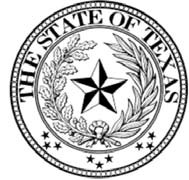 STATE OF TEXASOFFICE OF THE GOVERNOR	The often used slogan for the Lone Star State’s approach to commerce is that “Texas is wide open for business.” This openness and dedication to inclusivity have been a major part of the foundation for our strong economy. Thus, it is crucial for this diversity to extend beyond our business climate to the hardworking men and women who make up the indomitable Texas workforce.	An important part of this workforce is Texans with disabilities, who make invaluable contributions to our state and economy. Not only must we enhance Texas’ workforce system so it better serves Texans with disabilities, we must engage in disability employment awareness to ensure all Texans have an equal opportunity to contribute to the workforce that is the foundation of Texas’ success and continued prosperity.	That is why the month of October is dedicated to Texans with disabilities. During this month, we commit ourselves to promoting disability employment awareness, creating more inclusive workplaces and cultivating more employment opportunities for Texans with disabilities. As we work toward these goals, our economy will be made ever stronger by the diversity and full participation of workers with disabilities.	Not only as the governor of the Lone Star State but as a Texan with a disability myself, I encourage all Texans to learn more about disability employment and join me in commending the many achievements of Texans with disabilities that have helped build an even better and brighter future for our great state.	Therefore, I, Greg Abbott, Governor of Texas, do hereby proclaim October 2019 to beDisability Employment Awareness Month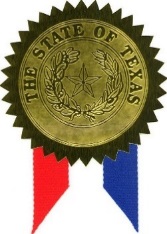 in Texas, and urge the appropriate recognition whereof In official recognition whereof, I hereby affix my signature this the 18th day of September, 2019.Greg AbbottGovernor of Texas